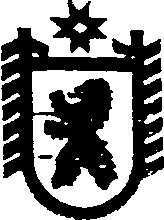 Республика КарелияСОВЕТ  Чернопорожского СЕЛЬСКОГО ПОСЕЛЕНИЯXXXIV  ЗАСЕДАНИЕ  III  СОЗЫВАРЕШЕНИЕ                                                  от 02  декабря  2016 года  № 95                                                         п. Черный ПорогОб утверждении Соглашения о передаче администрацией  Сегежского   муниципального района части полномочий  по решению вопросов  местного значения Сегежского   муниципального района администрации Чернопорожского                  сельского поселения на 2017 годРассмотрев представленное администрацией Сегежского муниципального района Соглашение о передаче администрацией  Сегежского  муниципального района части полномочий по решению вопросов местного значения Сегежского муниципального района администрации Чернопорожского сельского поселения на 2017 год от 11 ноября 2016 года № 206-16, руководствуясь частью 4 статьи 15 Федерального закона от 6 октября 2003 года № 131-ФЗ «Об общих принципах организации местного самоуправления в Российской Федерации», Порядком заключения соглашений о передаче осуществления части полномочий по решению вопросов местного значения между органами местного самоуправления Сегежского муниципального района и органами местного самоуправления отдельных поселений, входящих в его состав, утвержденным решением Совета Сегежского муниципального района от 29 января 2015 г. № 135 Совет  Чернопорожского сельского поселения  р е ш и л:Утвердить прилагаемое Соглашение о передаче администрацией Сегежского  муниципального района части полномочий по решению вопросов местного значения Сегежского муниципального района  администрации Чернопорожского сельского поселения на 2017 год от 11 ноября 2016 года № 206-16.2. Обнародовать настоящее решение путем размещения официального текста настоящего решения в информационно-телекоммуникационной сети «Интернет» на официальном сайте администрации Чернопорожского сельского поселения                          http://home.onego.ru/~segadmin/omsu_selo_cherny_porog.htm.Глава Чернопорожского сельского поселения                                                                С.А.ПотаповПредседатель Совета Чернопорожского сельского поселения:                          М.В.Жидкова